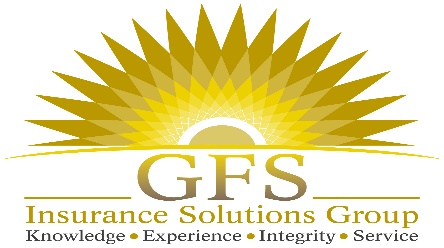 FloridaEmail: lgrimes@gfsinsgroup.comPhone: 770 694 6108Fax: 770 694 6154WORKER’S COMPENSATION-REFERRAL FORMAgent Name: 		______________________Date:			______________________Phone:			______________________Business Email: 	______________________-----------------------------------------------------------------------------------------------------------------------------------------------Full Business Name: _______________________________________    Years in Business: ___________________Business Phone Number: (          )  ________-   _______         Contact Person (required)______________________Email :  ___________________________________________________________________Requested Effective Date: ________________________         Exact Nature of Business: ______________________Legal Entity:  Individual ____________  LLC________          ___________________________________________Corp___________                      Partnership__________          ___________________________________________Business FEIN_________________________________          ___________________________________________Business Mailing Address ________________________________________________________________________City:  :_______________  Zip::_____________________Business Location address if different from above______________________________________________________City: :_______________  Zip::_____________________Annual Payroll $___________________________Number of employees:    Full-time ______________________   Part-time__________________________Employer Liability Limit$________________________Each Accident$________________________Disease- Policy Limit$________________________Disease-Each EmployeeAdditional information may be required depending on the nature of the customer’s business